Ярославская область.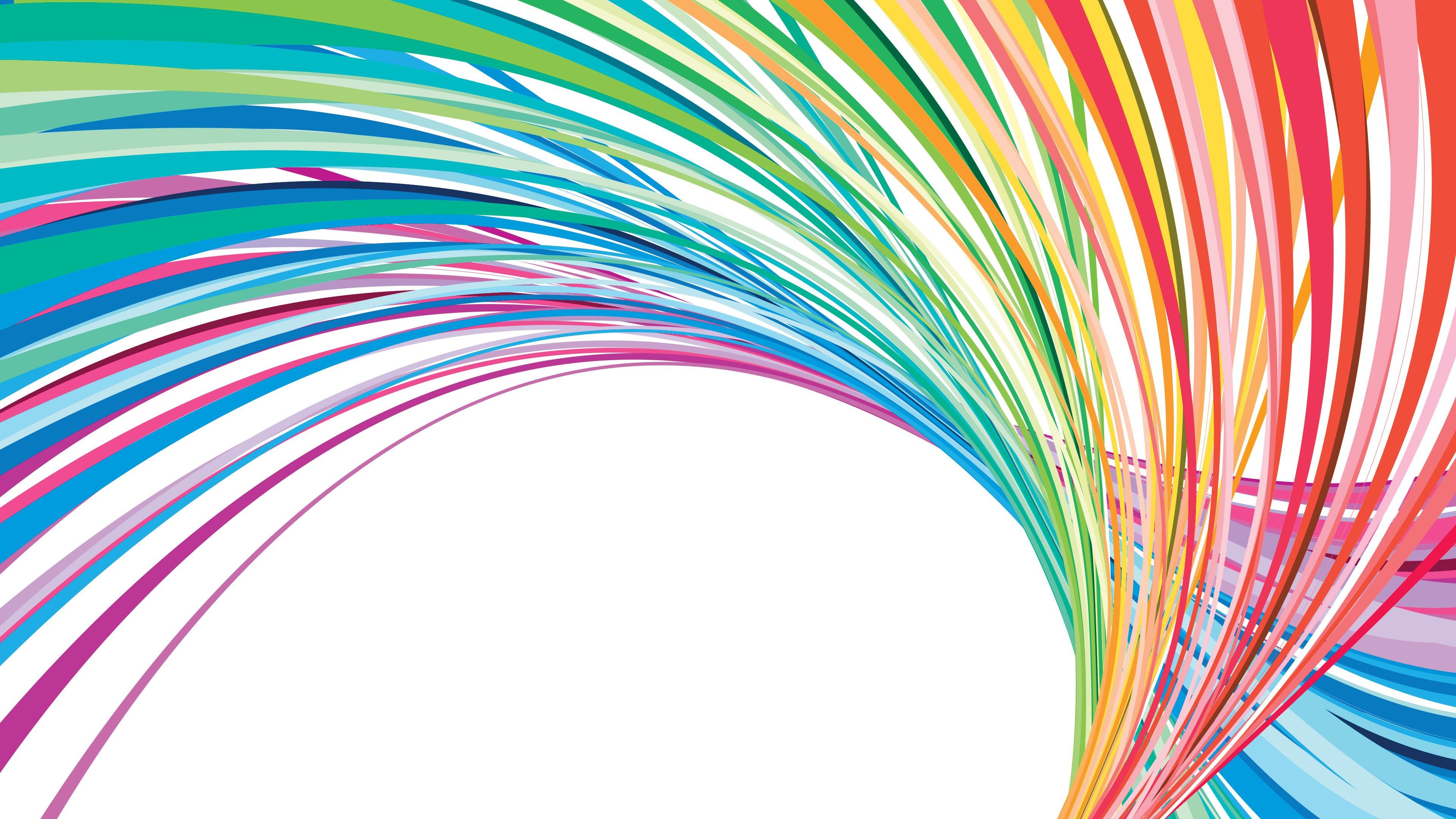 Рыбинский муниципальный районМуниципальное дошкольное образовательное учреждениедетский сад п. Искра Октября«РЕЗвивашки – 
резвись, играй и себя развивай!»Развитие психических процессов 
детей  5 – 7 лет посредством использования 
разнообразных видов резинокАвторы: 
Сазонова Анна Николаевна, воспитатель; 
Ярочкина Елена Михайловна, воспитатель; Паркина Оксана Геннадиевна, учитель- логопед; 
ссылка на страницу проекта на сайте организации: https://iskra-sad.ru/innovatsionnaya-deyatelnost/В современном мире ярком и динамичном спросом пользуется на первый взгляд простые и доступные вещи: простота в одежде, способах получения и передачи информации, в реализуемых проектах.В свою очередь педагогический процесс  не лишен этой тенденции. На поступающие запросы воспитанников и родителей педагог должен реагировать быстро, не затрачивая на это больших финансовых и временных ресурсов.Весь образовательный процесс в дошкольных учреждениях построен на игре. В игре у ребенка развиваются общая и мелкая моторика, коммуникативные навыки, формируются сенсорные эталоны. Но помимо этого важно уделять достаточное внимание развитию психических процессов детей дошкольного возраста.В проекте «РЕЗвивашки – резвись, играй и себя развивай» мы используем различные виды резинок: банковские резинки, резинки для волос, резиночки для плетения, хозяйственные резинки для развития психических процессов дошкольников. Разные виды резинок – интересный, доступный для развития, и к тому же многогранный материал для разнообразных маленьких затей. В рамках реализации проекта игры с резинками используются во всех видах детской деятельности, с их помощью развиваются внимание, память, мышление, восприятие, речь, общая и мелкая моторика. В проекте предложено много идей, как можно применять их с пользой для развития дошкольника. Цель проекта:  развитие психических процессов детей 5 – 7 лет посредством использования разных видов резинок.Задачи:Развивать мышления и мыслительных операций,Развивать зрительного, слухового и тактильного восприятия,Развивать воображения, фантазии и творческого мышления,Развивать внимания,Развивать мелкой моторики пальцев рук,Закрепление представлений об окружающем мире,Уточнять и актуализировать словарный запас, развивать грамматические категории и связную речь,Развивать ориентировку в пространстве, Развивать умения соблюдать правила игры, Развивать чувство товарищества и взаимовыручку.Предполагаемые результаты:развитие психических процессов дошкольников,рост интереса детей к дидактическим и развивающим играм разной направленности и игровой деятельности в целом, что в свою очередь является залогом всестороннее и гармоничное развитие  детей,развитие речи и представлений об окружающем мире,у детей развито чувство товарищества, они соблюдают правила игры,повышение интереса родителей к деятельности детского сада.Проект «РЕЗвивашки – резвись, играй и себя развивай» разработан в соответствии с:- Федеральным законом от 29.12.2012 N 273-ФЗ (ред. От 13.07.2015) «Об образовании в Российской Федерации" (с изм. и доп., вступ. в силу с 24.07.2015);- Федеральным законом от 24.07.1998 N 124-ФЗ (ред. от28.11.2015) "Об основных гарантиях прав ребенка в Российской Федерации";- Конвенцией о правах ребенка;- Приказом Министерства образования и науки РоссийскойФедерации от 17.10.2013 г. № 1155 «Об утверждении федерального государственного образовательного стандарта дошкольного образования»;- Санитарно-эпидемиологическими правилами и нормативами СанПиН;- От рождения до школы. Основная общеобразовательная программа дошкольного образования / Под ред. Н. Е. Вераксы, Т. С. Комаровой, М. А. Васильевой. - М.: МОЗАИКА-СИНТЕЗ, 2010. - 304 с.- Уставом муниципального дошкольного образовательного учреждения детского сада п.Искра Октября;Применение разных видов резинок это один из вариативных приёмов обучения, простой и интересный для детей. Преимущества игр и пособий с использованием резинок:доступность и простота в использовании;подходят для детей разных возрастов;разнообразны и позволяют решать многие педагогические задачи;вариативны и полифункциональны,могут применяться в непосредственной образовательной, совместной и самостоятельной деятельности;методический комплект вариативен: может добавляться и изменяться в зависимости от желаний и возможностей участников образовательного процесса;обогащение РППС.Проект «РЕЗвивашки – резвись, играй и себя развивай»  ориентирован на детей 5 – 7 лет. Срок реализации 1 год. При реализации проекта применялись эффективные образовательные технологии: здоровьесберегающие, игровые, технологии модерации и активные методы обучения, технологию развивающего обучения.В работе по реализации проекта использованы различные формы организации детской деятельности: занятия, дидактические игры и упражнения, творческие задания, самостоятельная работа детей с раздаточным материалом, постановка и разрешение проблемных ситуаций, сюжетная подача материала. Занятия с использованием пособий и игр, придуманных и изготовленных в рамках данного проекта, проводятся регулярно в соответствии с планом ООД (игры и пособия используются в дополнение к ежедневным занятиям). Также данный материал используется в свободной деятельности детей и индивидуальной работе педагога с детьми (в группе и на улице).В рамках проекта обогащена развивающая предметно – пространственная среда группы. Игры с резинками присутствуют во всех центрах группового помещения: в речевом центре появились игры: «Соедини картинки», «Подбери картинки к букве», «Что сначала, что потом»в центре развивающих игр: «Геоборд», «Кто быстрее», «Сделай, как я», «Продолжи узор», «Сделай по образцы», «Ловкие пальчики», «Рисую двуми руками»в спортивном центре : резинки для подвижной игры «Попрыгунчики», рогатки и катапульты с мишенями для них, «Хоккей»в центре художественно – эстетического развития: «Рисую резиночкой», «Гитара»игры для девочек «Прическа для подружки», наборы для плетения с образцами.Игры и пособия, включенные в проект адаптированы и изготовлены педагогами с участием детей и родителей (законных представителей) воспитанников.Продукты проекта:1. Презентация работы «РЕЗвивашки – резвись, играй и себя развивай»;2. Методический  комплект на тему «РЕЗвивашки – резвись, играй и себя развивай»:план подготовки и реализации проекта;дидактические игры:атрибуты для подвижных игр;пособия по развитию мелкой моторики пальцев рук;семинар – практикум для педагогов;консультации для родителей (законных представителей) воспитанников;фотоальбом.Продукты проекта могут быть полезны педагогам дошкольных образовательных организаций, педагогам дополнительного образования, родителям (законным представителям) воспитанников. Список литературы: 1. Бондаренко А.К., Матусик А.И. Воспитание детей в игре. – М., 1983. -  86 с.2. Левченко В.А. "Особенности психического развития детей дошкольного возраста" [Текст] / В.А. Левченко // Наука - Северному региону: сб. науч. тр. / АГТУ. - Архангельск, 2005. - Вып. 62. - С. 8-12.3. Огольцова, Е. Г. Психологические особенности развития детей дошкольного возраста / Е. Г. Огольцова, А. А. Пануровская. – Текст : непосредственный // Молодой ученый. – 2020. - № 11 (301). – С. 259-261. 4. От рождения до школы. Основная общеобразовательная программа дошкольного образования / Под ред. Н. Е. Вераксы, Т. С. Комаровой, М. А. Васильевой. - М.: МОЗАИКА-СИНТЕЗ, 2010. - 304 с.5. Поддьяков Н.Н. Мышление дошкольника. - М.: Педагогика, 1997 – 282 с.6. Смирнова Е.И. Современный дошкольник: особенности игровой деятельности.// Дошкольное воспитание. 2002. 7. Урунтаева Г. А. Дошкольная психология. – М.: Издательский центр «Академия», 2001. – 336 с. Люблинская А. А. Воспитателю о развитии ребенка. – М.: Просвещение, 1972. – 256 с.8. https://studfile.net/preview/7347857/page:41/9. https://spravochnick.ru/psihologiya/psihologicheskaya_harakteristika_doshkolnika/№Содержание заявкиИнформация участникаТема проекта«РЕЗвивашки – резвись, играй и себя развивай»Развитие психических процессов 
детей  5 – 7 лет посредством использования разнообразных видов резинок.Отчет системы антиплагиатПроверено в системе Антиплагиат.руОригинальность   94,85%Заимствования 5,15%https://users.antiplagiat.ru/report/short/1?v=1&c=02Номинация (в соответствии с Положением о Ярмарке)Вариативные образовательные программы на основе индивидуализации воспитательных траекторий, технологий и содержания образовательного процесса.3ФИО автора/авторов, должность, стаж педагогической работы, наличие квалификационной категорииСазонова Анна Николаевна, воспитатель; стаж педагогической  работы: 9 лет; 1 квалификационная категория;Ярочкина Елена Михайловна, воспитатель; стаж педагогической  работы:  5 лет; соответствие занимаемой должности;Паркина Оксана Геннадиевна, учитель- логопед; стаж педагогической  работы: 24 года; высшая квалификационная категория. 1Наименование организации (по уставу) с указанием города, поселка, районаМуниципальное дошкольное образовательное учреждение детский сад п. Искра Октября152973,Российская Федерация, Ярославская область, Рыбинский район, Покровское сельское поселение, пос. Искра Октября, улица Молодёжная, дом 10АРабочий телефон/факс с кодом8 (4855) 2362247Мобильный телефон89022227722, 892010164768Электронный адрес: рабочий, личныйЭлектронный адрес: рабочий: iskra_sad@mail.ru      9Ссылка на конкурсные материалы в ООhttps://iskra-sad.ru/innovatsionnaya-deyatelnost/Опыт участия в Международной Ярмарке социально-педагогических инноваций, региональных этапахНет10Продукты интеллектуальной собственности для продажи (обмена) на Ярмарке (печатный, электронный или иной вариант издания)1. Презентация работы «РЕЗвивашки – резвись, играй и себя развивай»;2. Методический  комплект на тему «РЕЗвивашки – резвись, играй и себя развивай»план подготовки и реализации проекта;дидактические игры:атрибуты для подвижных игр;пособия по развитию мелкой моторики пальцев рук;консультации для родителей (законных представителей) воспитанников;семинар – практикум для педагогов;фотоальбом.11Согласие на обработку персональных данныхМы, Сазонова Анна Николаевна, Ярочкина Елена Михайловна, Паркина Оксана Геннадиевна, даём свое согласие на обработку указанных персональных данных для участия в XIV Межрегиональной  Ярмарке социально-педагогических инноваций в порядке установленном Федеральным законом от 27 июля 2006 года № 152-ФЗ «О персональных данных»Дата: 18.11.2022 года.